Un rombo ha le diagonali che misurano rispettivamente 4,2 e . Calcola il lato del rombo.
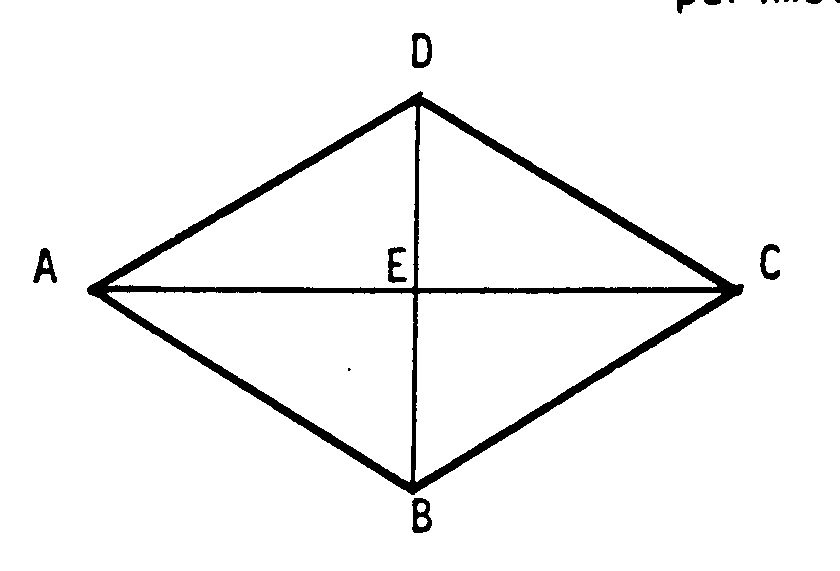 Un numero compreso tra 900 e 1000 ha come fattori primi unicamente i numeri 3; 5; 7.
Di che numero si potrebbe trattare?
Indica i tentativi che hai fatto per trovare il numero. 
Vi è una sola soluzione?Divisione con resto in N.
Gianna dice che:  “19 : 6 = 2 e resto 7  dato che 6•2 + 7 = 19”
Sei d’accordo?Considera il numero razionale .Quanto è lungo il periodo della sua forma decimale?Qual è la decima cifra di tale periodo?In un trapezio isoscele la base maggiore misura , quella minore  e l'altezza è i 2/3 della base minore.Fai uno schizzo del trapezio inserendo le misure.Calcola l'area del trapezio.Calcola il perimetro del trapezio.Una palla di gomma, cadendo da un’altezza di , rimbalza raggiungendo ogni volta un’altezza che è i 3/4 di quella da cui cade. Trova l’altezza raggiunta dalla palla dopo il terzo rimbalzo.Dopo quanti rimbalzi si alza meno di ?Una lattina da 330ml è alta 11cm.  Calcola il diametro della lattina.
(Usa l’approssimazione )Sapendo che a figura uguale corrisponde numero uguale, quali valori assegneresti alle varie figure geometriche?
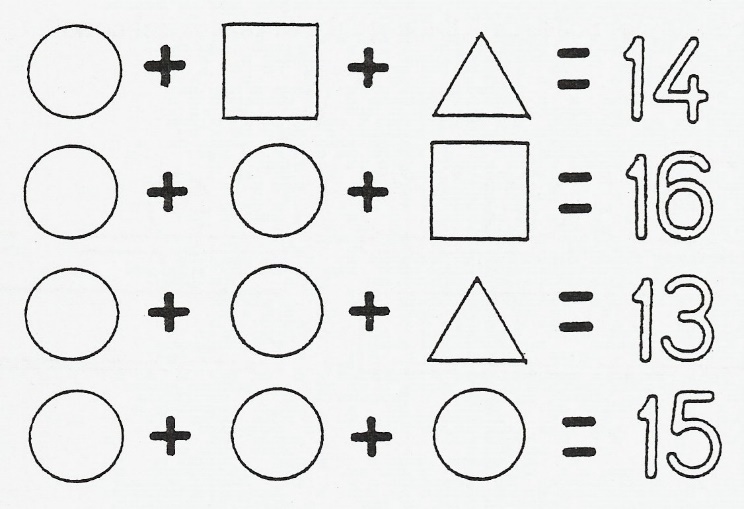 Ricerca matematico-scientifica :Francobollo greco dedicato a Pitagora e al suo teorema.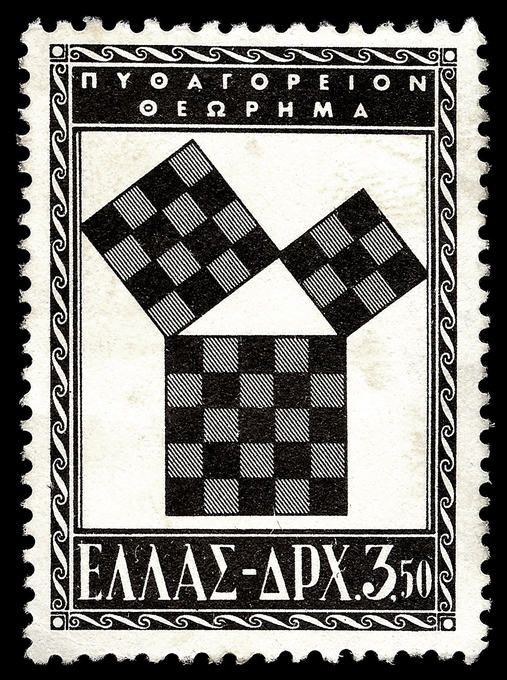 Serie 2                                   Da consegnare entro il: ………………………Quanto dista la terra dalla luna?………………………………………………….Quanto misura il raggio della terra?………………………………………………….Quanto misura la velocità del suono nell’aria?………………………………………………….